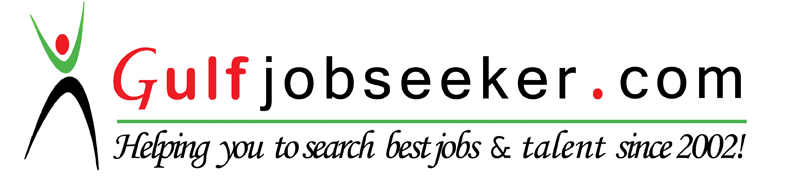 Contact HR Consultant for CV No: 342533E-mail: response@gulfjobseekers.comWebsite: http://www.gulfjobseeker.com/employer/cvdatabasepaid.php CAREER AIMTo apply my skills and knowledge to be an asset for any field of Administration, HR, Customer Service, Sales, Banking & Marketing.QUALIFICATIONS SUMMARY1. More than Ten (10) years of work experience in various positions in different industries such as  Media , Employment Agency, Contact Center, Customer Service, Sales, Banking and Network Marketing.2. Knowledge & Expertise in Telephone etiquette3. Computer Literate:Microsoft Office (MS Word, Excel, Powerpoint)MAC (OS)Internet Access & e-mail4. Good written & oral communication skills, Initiative, flexible and willing to undergo training. 5. Typing Speed of 50-55 words per minuteWORK EXPERIENCESeptember 2016 to January 2017 : Unicity Network Philippines INCPosition Held: Senior Account ManagerNature of Work:Discuss specific performance metrics, aligned with business strategies Support account managers and business associates to ensure client satisfactionCommunicate with clients at a senior level to resolve issues and inquiries Generate innovative ideas to support customers and boost brand awareness Use client feedback to improve customer experience Report on sales results on a regular basis and suggest improvements Identify and approach potential clients Ensure brand consistency Stay up-to-date with product launches and provide support to clients and the team Organize meetings with the team to ensure all members are on track with personal goalsOctober 2015 to  August 2016 : Abu Dhabi Commercial BankPosition Held: Senior Telesales ExecutiveNature of Work:Experienced in handling remedy complaints and provides amicable to resolve the complaints.Call predetermined clients and proactively sell a product of the bank, cross-sell bank assurances for qualified and eligible customers.Extensive knowledge in selling credit cards and loans to new and existing clients.Assists with opening different types of bank accounts.Knowledgeable with KYC.Expert with cross-selling products.November 2011 to May 2015 : RakbankPosition Held : Teleservice Executive / Retention SpecialistNature of Work:Provide excellent customer service/sales assistance by taking primarily inbound and outbound calls for existing Rakbank customersUtilize skills acquired through training and recent relevant customer service/sales experience to meet and exceed established goals and performance levels to minimize the loss of customers and revenueActively promotes the value of our services, products, retention of services, and ensure customer satisfaction and loyalty, by consulting with, assisting and resolving a wide variety of customer telephony/telecommunications requests, inquiries and complaints. 	Assists the relationship Manager in making daily/weekly/monthly MIS for different activities pertaining to retentions and sales activities of the teamAssists the relationship Manager in ensuring to achieve the daily target of the teamAssists the relationship Manager in coordinating with quality department in solving customer dissonancesMay 2011 to October 2011: Ramee GroupPosition Held : Sales Assistant / Telesales Executive / Reservations In-chargeNature of Work:Working with sales executive to set up campaigns that promote the services to existing and new customersCommunicating with the existing accounts to increase or maintain levels of the business activityDeveloping and maintaining new database contacts and details of potential customersDeveloping targeted telesales campaigns, which increase sales to company from corporate customersEnsuring the correct maintenance of follow-up procedures to the potential clientsMaintaining detailed records and accounts of all telesales promotionsReporting to the sales executive immediately on any customer disputes or problems or other major mattersUpdating database with new informationManaging and following up mail shotsMeeting up potential Clients for Hotel show aroundFinalizing booking and reservation for personal and coporate accountsAnswering inbound calls for inquiriesFeb 2010 to March 2011 : Stream Global ServicesPosition Held : Inbound Sales Associate for Vonage US and CANADANature of Work:Responds to inbound calls from potential clientsConsistent top performaner in selling  and up-selling the company’s products and servicesTells prospective customers about the benefits the product or service over the telephone Gathers customer’s information (name,address,contact info)Process sales using customers' credit/debit cards or checking accountManages the team when the Team Leader is not aroundBecame Assistant Team Leader after 6 months probation periodMakes sure account conversion reqiured by the client is metGather total calls and sales per hour by the team composed of 15 agentsMake the Hourly report and send it to Management and Client abroadMake the daily report after the team’s shift  and send it to Management and Client abroadMake outbound calls to potential customers who called before for inquiriesAccept escalated calls from customers asking for manager / for customers who called more than 3 times for the same reasonListen to team’s calls and note down AFI’s and commendationsDo coaching w/ agents at least once a week to discuss performanceFacilitate team huddles June-November 2009 : Sitel PhilippinesPosition Held : Customer Service Representative for Bell CanadaNature of Work:Responds to inbound calls  for Customer Service assistanceResponds to customers’ requests and on-line resolution of problemsUpsells and cross sells products and services (Phone, Internet, TV)Provides customers with products’ and services’ informationTransfers customers’ calls to appropriate departmentIdentifies, researches, and resolves customer issues using the computer systemFollows up on customer inquiries not immediately resolvedCompletes call logs and reportsRecognizes, documents and alerts the supervisor of trends in customer callsApril 2008 - May 2009 : Alpha Tomo International Manpower ServicesPosition Held : Human Resources SpecialistNature of Work:Responsible for creation of Job DescriptionResponsible for screening and recruitment process of applicants for overseas employment to MalaysiaOversees Employee Relationship Management.Plans and conducts new employee orientation to foster positive attitude toward organizational objectivesPerforms administrative functionsHandles the daily operation of the officePerforms miscellaneous job related duties as assignedArranges schedules of meetings & cars for use of employees and overseas employers from MalaysiaManages incoming & outgoing phone calls, fax, emailMarch 2007 - June 2007 : Studio 23 , ABS-CBNPosition Held : Television Production Assistant InternNature of WorkResponsible for scheduling show rehearsalsorganizes production toolsoversees timings during a shootdistributes of scriptsschedules staff meetingsEDUCATIONTertiaryBachelor of Arts, Major in Communication Arts, University of Santo Tomas, Manila (2008)SecondarySaint Paul University Quezon City (2004) PrimarySaint Joseph School Naga City (2000) SKILLSManagementCustomer Service , TeleSalesComputer Skills (Microsoft Word, Microsoft Excel, Mac OS)Video editingBasic Photoshop editingCamera HandlingScript writing